                 ҠАРАР                                                      ПОСТАНОВЛЕНИЕ        «24» июль  2018 й.                 №33                     «24» июля  2018г.Об утверждении Порядка создания координационных или совещательных органов в области развития малого и среднего предпринимательства на территории сельского поселения Удельно-Дуванейский сельсовет муниципального района Благовещенский район Республики Башкортостан        В соответствии с Федеральными законами  от 06.10.2003 г. № 131–ФЗ «Об общих принципах организации местного самоуправления в Российской Федерации»,  № 209-ФЗ  от 24.07.2007г. № 209-ФЗ «О развитии малого и среднего предпринимательства в Российской Федерации», администрация сельского поселения Удельно-Дуванейский сельсовет муниципального района Благовещенский район Республики БашкортостанПОСТАНОВЛЯЕТ:       1. Утвердить прилагаемый Порядок создания координационных или совещательных органов в области развития малого и среднего предпринимательства на территории   сельского поселения Удельно-Дуванейский сельсовет муниципального района Благовещенский район Республики Башкортостан.     2.  Настоящее  постановление  подлежит обнародованию  на информационном стенде  и на сайте администрации www.duvanblag-rb.ru.        3. Контроль за исполнением настоящего постановления оставляю  за  собой. Глава  сельского поселенияУдельно-Дуванейский сельсовет				 Н.С.ЖилинаПриложение к постановлению администрациисельского поселения Удельно-Дуванейский сельсовет                                                                          муниципального района Благовещенский район                                                                                                               Республики Башкортостан №33 от «24» июля 2018 г.ПОРЯДОКсоздания координационных или совещательных органов в области развития малого и среднего предпринимательства на территории  сельского поселения Удельно-Дуванейский сельсоветмуниципального района Благовещенский районРеспублики Башкортостан1.Общие положения       Координационные или совещательные органы в области развития малого и среднего предпринимательства (далее - координационные или совещательные органы) создаются в целях обеспечения согласованных действий по созданию условий для развития малого и среднего предпринимательства на территории   сельского поселения Удельно-Дуванейский сельсовет                                                                        муниципального района Благовещенский район                                                                                                              Республики Башкортостан.Координационные органы могут быть созданы по инициативе органов местного самоуправления или некоммерческих организаций, выражающих интересы субъектов малого и среднего предпринимательства при решении определенного круга задач или для проведения конкретных мероприятий.Совещательные органы именуются советами и образуются для предварительного рассмотрения вопросов и подготовки по ним предложений, носящих рекомендательный характер.Создаваемый совет или комиссия может одновременно являться и координационным, и совещательным органом.В случае обращения некоммерческих организаций, выражающих интересы субъектов малого и среднего предпринимательства о создании координационного органа, органы местного самоуправления в течение месяца уведомляют такие некоммерческие организации о принятом решении.Для образования координационных органов Администрация сельского поселения Удельно-Дуванейский сельсовет                                                                        муниципального района Благовещенский район                                                                                                              Республики Башкортостан разрабатывает проект Положения, в котором указываются:-наименование органа и цель его создания;-определяется должность председателя, заместителя председателя, ответственного секретаря;-устанавливается персональный состав координационных органов;-указываются полномочия председателя и ответственного секретаря координационных органов;-при необходимости включаются другие положения, обеспечивающие достижение цели создания координационных органов;-положение утверждается постановлением администрации сельского поселения Удельно-Дуванейский сельсовет    муниципального района Благовещенский район    Республики Башкортостан;  -постановление о создании координационных органов подлежит  обнародованию на информационном стенде и на официальном сайте www.duvanblag-rb.ru.В своей деятельности координационные и совещательныеорганы руководствуются Конституцией Российской Федерации, федеральными законами, указами и распоряжениями Президента Российской Федерации, постановлениями и распоряжениями Правительства Российской Федерации, законами Республики Башкортостан,  другими нормативно правовыми документами, а также настоящим Порядком.2. Основные цели координационныхи совещательных органовКоординационные и совещательные органы создаются в целях:1. Повышения роли субъектов малого и среднего предпринимательства в социально-экономическом развитии сельского поселения Удельно-Дуванейский сельсовет    муниципального района Благовещенский район                                                                                                              Республики Башкортостан; 2. Осуществления координации деятельности органов местного самоуправления с органами государственной власти и субъектами предпринимательства, общественными объединениями и организациями, образующими инфраструктуру поддержки малого и среднего предпринимательства;3. Привлечения субъектов малого и среднего предпринимательства к выработке и реализации муниципальной политики в области развития малого и среднего предпринимательства;4. Исследования и обобщения проблем субъектов малого и среднего предпринимательства, защита их законных прав и интересов;5. Привлечения общественных организаций, объединений предпринимателей, представителей средств массовой информации к обсуждению вопросов, касающихся реализации права граждан на предпринимательскую деятельность, и выработки по данным вопросам рекомендаций;6. Выдвижения и поддержки инициатив, направленных на реализацию муниципальной политики в области развития малого и среднего предпринимательства;7. Проведения общественной экспертизы проектов муниципальных правовых актов, регулирующих развитие малого и среднего предпринимательства;8. В иных целях, определяемых администрацией  сельского поселения Удельно-Дуванейский сельсовет муниципального района Благовещенский район Республики Башкортостан.3. Состав координационных и совещательных органовВ состав координационных или совещательных органов могут входить по  согласованию представители органов местного самоуправления, представители некоммерческих организаций, выражающих интересы субъектов малого и среднего предпринимательства, представители малого и среднего бизнеса, представители  средств  массовой  информации.Персональный состав и полномочия координационного или совещательного органа утверждается постановлением администрации сельского поселения Удельно-Дуванейский сельсовет муниципального района Благовещенский район Республики Башкортостан. Председателем координационного или совещательного органа является глава сельского поселения Удельно-Дуванейский сельсовет муниципального района Благовещенский район Республики Башкортостан, при котором создается координационный или совещательный орган.4. Обеспечение деятельностикоординационных и совещательных органовКоординационный или совещательный орган является правомочным, если на его заседании присутствует пятьдесят процентов его членов. Решение по рассматриваемому вопросу принимается простым большинством голосов присутствующих на заседании членов координационного или совещательного органа.Организационно-техническое обеспечение деятельности координационного или совещательного органа осуществляется администрацией  сельского поселения Удельно-Дуванейский сельсовет муниципального района Благовещенский район Республики Башкортостан, при которой создан соответствующий координационный или совещательный орган.Регламент работы координационного или совещательного органа утверждается на его заседании.БАШКОРТОСТАН РЕСПУБЛИКАhЫБЛАГОВЕЩЕН РАЙОНЫ МУНИЦИПАЛЬ РАЙОНЫНЫҢ   УДЕЛЬНО-ДЫУАНАЙ  АУЫЛ СОВЕТЫ  АУЫЛЫ БИЛӘМӘhЕ ХАКИМИӘТЕ 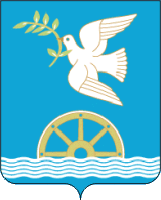 АДМИНИСТРАЦИЯ СЕЛЬСКОГО ПОСЕЛЕНИЯ УДЕЛЬНО-ДУВАНЕЙСКИЙ СЕЛЬСОВЕТМУНИЦИПАЛЬНОГО РАЙОНА БЛАГОВЕЩЕНСКИЙ РАЙОНРЕСПУБЛИКИ   БАШКОРТОСТАН